หน้าปก
[Cover]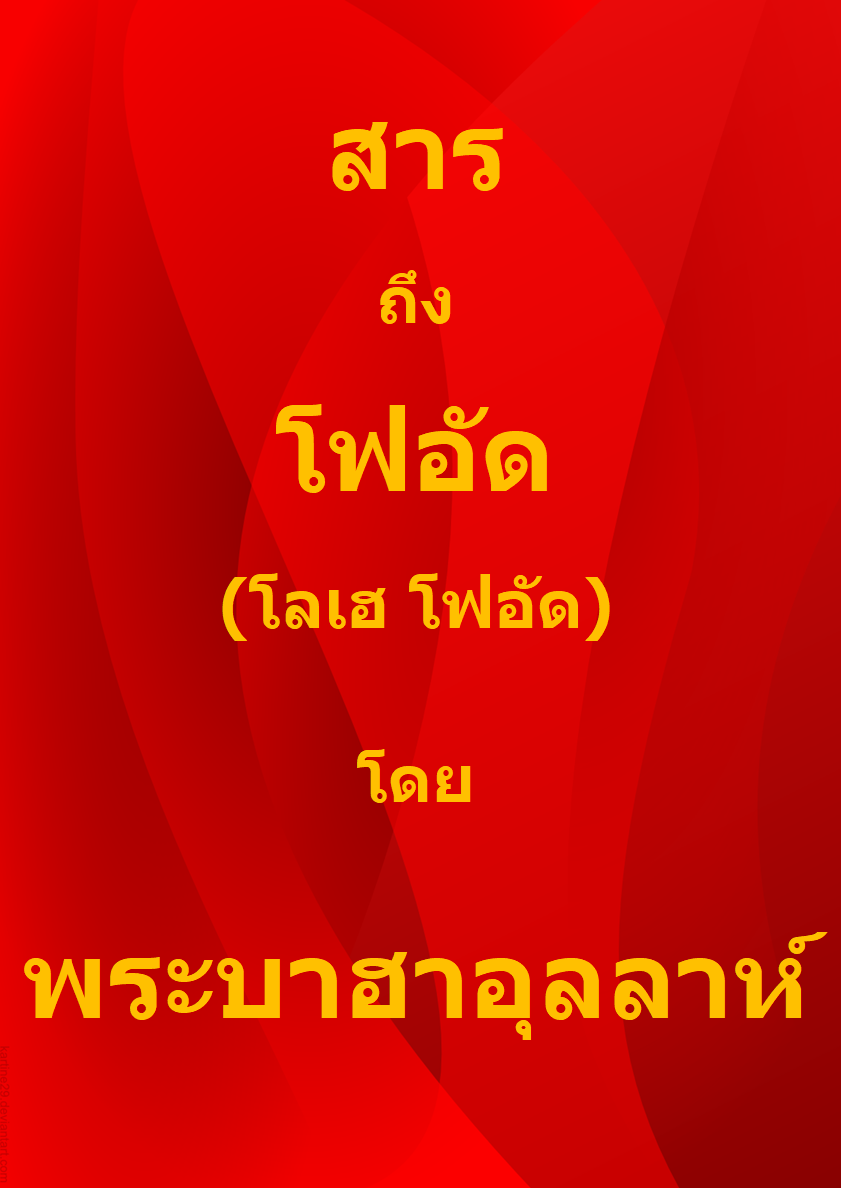 หน้าชื่อเรื่อง
[Title Page]สาร
ถึง
โฟอัด[Tablet to Fu’ád](โลเฮ โฟอัด)[Lawḥ-i-Fu’ád]โดยพระบาฮาอุลลาห์[Bahá’u’lláh]แปลอย่างไม่เป็นทางการโดยน.พ.ธวัชชัย วิสุทธิมรรค (เมษายน 2564)[Provisional Translation by Dr. Tawatchai Wisoodthimark (April 2021)]ดาวน์โหลดเวอร์ชันภาษาอังกฤษที่ตรงกับคำแปลภาษาไทยนี้
[Download English version which matches this Thai translation]ดาวน์โหลดเวอร์ชั่นภาษาอังกฤษจากศูนย์กลางบาไฮแห่งโลก
[Download English language version from Bahá'í World Centre]เว็บไซต์อย่างเป็นทางการ
ของชุมชนบาไฮประเทศไทย[Thai Bahá'í Official Website] International Bahá'í Website
in English and other languagesศาสนาบาไฮ[Bahá'í Faith]สารบัญ
[Contents]สารถึงโฟอัด
(โลเฮ โฟอัด)
[Tablet to Fu’ád (Lawḥ-i-Fu’ád)]พระองค์คือพระผู้ทรงความศักดิ์สิทธิ์ที่สุด  พระผู้ทรงความรุ่งโรจน์ที่สุด!1คอฟ ซา []  เราร้องเรียกเจ้าเลยจากทะเลแห่งความโอฬารออกไป  บนดินแดนคริมซั่น  เหนือขอบฟ้าแห่งความทุกข์ทรมาน,  แท้จริงแล้วไม่มีพระผู้เป็นเจ้านอกจากพระองค์  พระผู้ทรงมหิทธานุภาพ  พระผู้ทรงเอื้อเฟื้อที่สุด,  จงเดินอย่างแน่วแน่ในศาสนาของเรา  และอย่าไปตามทางของพวกที่เมื่อบรรลุถึงจุดหมายของความปรารถนาของตน  ได้ปฏิเสธพระผู้เป็นเจ้า  พระผู้เป็นนายของนายทั้งหลาย,  อีกไม่นานพระองค์จะกุมพวกเขาไว้ในความพิโรธของพระองค์  และแท้จริงแล้วพระองค์คือพระผู้ทรงอานุภาพสูงสุด  พระผู้ทรงกำราบทุกสิ่ง2จงรู้ไว้ว่าโดยอานุภาพแห่งอำนาจสูงสุดของพระองค์  พระผู้เป็นเจ้าได้จับผู้ที่อยู่หัวแถวในหมู่ผู้ที่รีบร้อนพิพากษาลงโทษเรา,  เมื่อเขาเห็นความเจ็บปวดของตนใกล้เข้ามา  เขาหนีไปปารีสเพื่อหาทางพึ่งแพทย์ทั้งหลาย3เขาถามว่า “ไม่มีใครหรือที่จะช่วยข้า?”4เขาถูกตบปากและได้รับการบอกว่า “ไม่มีทางหนี!” [] 5และเมื่อเขาหันไปหาทูตสวรรค์แห่งความพิโรธ  เขาเกือบจะตายเพราะความกลัว  เขาวิงวอนว่า “ข้ามีบ้านที่เต็มไปด้วยความร่ำรวย  ข้ามีวังอยู่บนช่องแคบบอสพอรัสซึ่งมีแม่น้ำไหลอยู่ข้างใต้”6ทูตสวรรค์ตอบว่า : “จะไม่มีการยอมรับค่าไถ่จากเจ้าในวันนี้  แม้ว่าเจ้าจะถวายทุกสิ่งที่มองเห็นและมองไม่เห็น  เจ้าไม่ได้ยินเสียงถอนหายใจของญาติพี่น้องของพระผู้เป็นเจ้าหรือ  ผู้ซึ่งเจ้าจับขังคุกโดยไม่มีข้อพิสูจน์หรือพยานหลักฐาน?  การกระทำของเจ้าได้ปลุกความเศร้าโศกของบรรดาผู้ที่อยู่ด้วยกันในพิมาน  และพวกที่เวียนรอบบัลลังก์เบื้องบนเช้าและค่ำ,  ความพิโรธของพระผู้เป็นนายได้โจมตีเจ้า  และพระองค์รุนแรงในการลงโทษของพระองค์!” [] 7เขาตอบว่า : “ข้ามีอำนาจสั่งการประชาชน  และนี่คืออำนาจที่ข้าได้รับมอบ”8“ดูกร  ผู้ปฏิเสธวันแห่งการพิพากษา  จงหุบปาก!” [] 9เขาวิงวอนว่า : “เป็นไปได้หรือไม่ที่จะเลื่อนการลงโทษ  เพื่อว่าข้าจะตามครอบครัวของข้ามา?”10“ดูกร  ผู้ที่ไม่เชื่อวจนะของพระผู้เป็นเจ้า  ไม่ได้เลย!”11ครั้นแล้วผู้ดูแลเหวที่วัดความลึกไม่ได้ร้องเรียกมายังเขาว่า : “ดูกร  เจ้าผู้หันหนีไปจากพระผู้เป็นนายของเจ้า  พระผู้ไม่ถูกจำกัด!  ประตูรั้วนรกเปิดกว้างออกแล้วเพื่อรับเจ้า  จงไปสู่ไฟนรก  เพราะนรกปรารถนาเจ้า,  ดูกร  ผู้ที่ถูกปฏิเสธ  เจ้าลืมไปแล้วหรือว่า  เมื่อเจ้าเป็นนิมรอดแห่งยุค  การใช้อำนาจบาตรใหญ่ของเจ้าบดบังทารุณกรรมของฟาโรห์ผู้เป็นนายแห่งหลักประหารอย่างไร? []  พระผู้เป็นเจ้าเป็นพยาน!  ความอยุติธรรมของเจ้าได้ฉีกม่านแห่งความวิสุทธิ์ขาดออกเป็นชิ้นๆ  และทำให้เสาค้ำสวรรค์สั่น  เวลานี้เจ้าสามารถหาที่ลี้ภัยได้ที่ไหน?  ใครจะคุ้มครองเจ้าจากการลงโทษน่าสะพรึงกลัวของพระผู้เป็นนายของเจ้า  พระผู้ทรงบีบบังคับทุกสิ่ง?  ดูกร  ผู้สงสัยที่ไร้ศีลธรรม  ไม่มีที่หลบภัยสำหรับเจ้าในยุคนี้!  ครั้นแล้วความเจ็บปวดทรมานของความตายได้จับเขา  และเขามองไม่เห็นอีกต่อไป,  ดังนี้เรากุมเขาไว้ในความโกรธที่รุนแรงของเรา  และพระผู้เป็นนายรุนแรงในการลงโทษของพระองค์12จากนั้นทูตสวรรค์จากมือขวาของบัลลังก์สั่งเขาว่า : “จงมองดูทูตสวรรค์แห่งความทุกข์ทรมาน  มีสถานที่ใดให้หนีไปหาหรือไม่นอกจากนรก  ซึ่งในนรกนั้นหัวใจ []  เดือด?”  และทูตสวรรค์แห่งการลงโทษได้รับวิญญาณของตน  และมีเสียงประกาศว่า : “จงเข้ามาในหลุมที่ไม่มีก้นที่สัญญาไว้ในคัมภีร์  ซึ่งเจ้าปฏิเสธการดำรงอยู่ของหลุมนี้ทั้งกลางวันกลางคืน!”13ในไม่ช้าเราจะปลดผู้ที่เป็นเหมือนเขา []  และจับกุมหัวหน้าของพวกเขาผู้ซึ่งปกครองดินแดน []  และแท้จริงแล้วเราคือพระผู้ทรงมหิทธานุภาพ  พระผู้ทรงบีบบังคับทุกสิ่ง,  จงแน่วแน่ในความมุ่งหมายของพระผู้เป็นเจ้า  และยกย่องพระผู้เป็นนายของเจ้าเช้าและค่ำ,  อย่าให้แสงของของวิญญาณของเจ้าถูกดับโดยการให้ร้ายของผู้ที่ตาบอดโดยการประทานของเราถึงขนาดที่หันหนีจากพระผู้เป็นเจ้า  พระผู้เป็นนายของนามทั้งปวง,  เขาให้แรงบันดาลใจสาวกที่อุทิศตนทั้งหลายของเขาดังเช่นมารเร่งเร้าสาวกทั้งหลายของตนเอง,  อีกไม่นานเจ้าจะเห็นเขาสูญเสียอย่างประจักษ์ทั้งในโลกนี้และโลกหน้า  แท้จริงแล้วเขาอยู่ในหมู่ผู้ที่การทรมานที่เจ็บปวดรอคอยอยู่  เขาส่งสารฉบับหนึ่งไปถึงใครบางคนในดินแดนนั้น  ซึ่งเป็นข้อเขียนของพวกที่ทำความสามานย์  ในข้อเขียนนั้นเขาเย้ยหยันพระผู้เป็นเจ้าและบันทึกสิ่งที่เติมเต็มความหวาดหวั่นให้สรรพสิ่ง  จงกล่าวว่า : “เจ้าสามารถพบใครที่จะคุ้มครองเจ้าได้หรือ  เมื่อความพิโรธของพระผู้เป็นเจ้า  พระผู้ทรงอานุภาพสูงสุด  พระผู้ไม่ถูกจำกัด  ลงโทษเจ้า?”14  ดังนี้เราแจ้งให้เจ้าทราบสิ่งที่ถูกปกปิดอยู่ภายในหัวใจทั้งหลายของมนุษย์  แท้จริงแล้วพระผู้เป็นนายของเจ้าคือพระผู้ทรงมหิทธานุภาพ  พระผู้ทรงรอบรู้,  จงลุกขึ้นเพื่อชัยชนะของศาสนานี้  และรวบรวมบรรดาผู้เป็นที่รักของเราไว้ด้วยกัน,  จงช่วยให้พวกเขาเห็นสัจธรรมในยุคนี้  ยุคที่เท้าของมนุษย์ลื่นไถล  จงกล่าวว่า : เป็นความจำเป็นที่ศาสนิกจนที่แท้จริงทุกคนจะสนับสนุนพระผู้เป็นนายของตน  แท้จริงแล้วพระองค์คือผู้ช่วยเหลือเจ้า  ขณะที่ประชาชนไม่มีใครให้หันไปหาในยุคนี้15จากนั้นเราจับเมห์ดี []  ซึ่งเราได้สัญญาการลงโทษของพระผู้เป็นเจ้าสำหรับเขาไว้ในคัมภีร์ทั้งหลายของเรา  เมื่อราชศักดาที่น่าเกรงขามของเราห้อมล้อมเขา  เขาวิงวอนว่า : “ข้าขอไม่เดินซ้ำเส้นทางเดิมได้ไหม?”16มีเสียงร้องอุทานว่า : “ดูกร  ผู้ไม่เชื่อในวันแห่งการฟื้นคืนชีพ!  ความวิบัติจงบังเกิดกับเจ้า,  นี้คือไฟนรก  และเปลวไฟนี้ถูกทำให้ลุกโพลงสำหรับเจ้า  เจ้าได้ละทิ้งการกระทำที่ชอบธรรมทั้งหมดในชีวิตที่ไร้แก่นสารและเปล่าประโยชน์ของเจ้า  และเวลานี้เจ้าไม่มีใครที่จะปกป้องเจ้าให้พ้นจากพระผู้เป็นเจ้า  แท้จริงแล้วเจ้าคือผู้ที่ทำให้หัวใจทั้งหมดถูกกลืนกินและพระวิญญาณบริสุทธิ์เศร้าโศก”17เขาอ้อนวอนว่า : “ยังไม่มีที่ลี้ภัยสำหรับข้าหรือ?”18“ไม่  พระผู้เป็นนายของเราเป็นพยาน  แม้ว่าเจ้าจะหาทางหันไปพึ่งทุกวิธีที่เป็นไปได้!”19ครั้นแล้วเขาร้องตะโกนอย่างคับขันถึงขนาดที่ทำให้ประชาชนแห่งหลุมศพสั่น  และถูกจับโดยพระหัตถ์แห่งอานุภาพที่เอาชนะไม่ได้  เมื่อนั้นมีเสียงประกาศว่า : “จงกลับไปยังที่นั่งแห่งความพิโรธในไฟนรก  ที่พักอาศัยของเจ้านั้นน่าเวทนาและเลวร้าย!”20ดังนี้เรากุมเขาดังที่เราได้กุมพวกที่มาก่อนเขา  จงมองดูบ้านของพวกเขาที่เราทิ้งไว้ให้แมงมุง  ดูกร  พวกเจ้าผู้ได้รับการประสาทด้วยปัญญา  จงเอาใจใส่!  เขานี่เองคือผู้ที่ต่อต้านพระผู้เป็นเจ้า  และวจนะแห่งความพิโรธถูกเปิดเผยไว้ในคัมภีร์สำหรับเขา,  พระพรจงมีแด่ผู้ที่อ่านและตรึกตรองเนื้อหา  เพราะความจริงแล้วจุดจบที่ดีงามรอคอยเขาอยู่21ดังนี้เราเล่าเรื่องราวของพวกทำความชั่วให้เจ้าฟัง  เพื่อว่าดวงตาของเจ้าจะได้ผ่อนคลาย,  สำหรับเจ้าไม่มีสิ่งใดรออยู่นอกจากจุดจบแห่งธรรมปีติ*  *  *  *  *